MAHKAMAH AGUNG REPUBLIK INDONESIA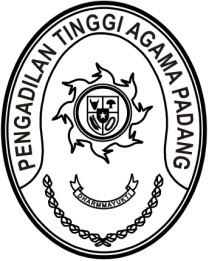 DIREKTORAT JENDERAL BADAN PERADILAN AGAMAPENGADILAN TINGGI AGAMA PADANGJalan By Pass KM 24, Batipuh Panjang, Koto TangahKota Padang, Sumatera Barat 25171 www.pta-padang.go.id, admin@pta-padang.go.idSURAT TUGASNomor :        /KPTA.W3-A/HM.01.1/VIII/2023Padang, 21 Agustus 2023Wakil Ketua,RoslianiTembusan :Yth. Ketua Pengadilan Tinggi Agama Sumatera Barat (sebagai laporan).Menimbang:bahwa Lembaga Bantuan Hukum Padang mengadakan kegiatan Workshop Pengadilan Inklusif yang diikuti oleh Hakim Pengadilan Tinggi Agama Padang; Dasar:MENUGASKANMENUGASKANMENUGASKANKepada:Untuk:Mengikuti kegiatan Workshop Pengadilan Inklusif di Hotel ZHM Premiere Padang, Jl. Thamrin No. 27, Alang Laweh, Kec. Padang Selatan, Kota Padang pada tanggal 25 Agustus 2023;Surat tugas ini dibuat untuk dipergunakan sebagaimana mestinya.